OVAJ CVIJET SE ZOVE SUNCOKRET. 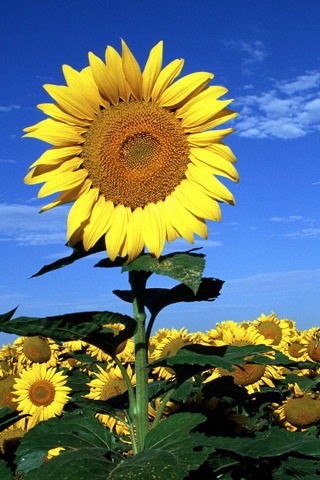 SUNOCKRET JE ŽUTE I ZELENE BOJE.SUNOCKRET SE ZOVE SUNCOKRET ZATO ŠTO SE OKREĆE PREMA SUNCU. ODGOVORI NA PITANJA U BILJEŽNICU:1. KAKO SE ZOVE CVIJET NA SLICI?2. KOJE JE BOJE SUNCOKRET?3. SUNCOKRET SE ZOVE SUNCOKRET ZATO ŠTO SE _____________ PREMA ______________.